Everything can be scanned to Ms. Scarlette Briones at sbriones@wcu.edu where copies are needed:*Important: Once you arrive on campus, use your Catamount email: *Checklist:□ Log on to http://www.wcu.edu/mywcu/index.aspx and familiarize yourself with your student portal; it has everything you need□ Copy of Certificate of Finance- http://www.wcu.edu/WebFiles/PDFs/Certification_Finances_Form.pdf □ Copy of Immunization Records- http://www.wcu.edu/WebFiles/PDFs/Immunization_Record_Form.pdf  □ Create free account using Catamount email-portal is used to obtain doctor visits and documentation: 	https://wcu.medicatconnect.com/ □ If want to live on campus: Need copy of Housing Contract sent to sbriones@wcu.edu □ Housing Deposit Fee $150 http://www.wcu.edu/WebFiles/PDFs/residence-hall-agreement2017-2018.pdf 	To pay, use your #920 (on acceptance letter): specialpayments.wcu.edu  □ Off campus housing: https://offcampushousing.wcu.edu/  (Biltmore students need to find place in Asheville, NC)□ Waive Insurance or use WCU Insurance-Due August 1	Create account using Catamount email https://studentblue.bcbsnc.com/wcu/Account/Authenticate?tab=Login 	Please see pages 2-3 for more information□ Flight Times and Date of Arrival for Asheville Airport Due August 1	•   https://wcu.az1.qualtrics.com/jfe/form/SV_5o6Lbg5Ggkh8yDH □ Cat Card photo: Send photo to both tconley@wcu.edu and sbriones@wcu.edu Due August 1	Please see page 5 for more details on how to send information with a photo□ Mandatory International Student Orientation August 15-18, 2017-All must attend due to immigration regulation	FAILURE TO SHOW UP AT ORIENTATION WILL RESULT IN THE DISMISSAL OF ATTENDING WESTERN CAROLINA UNIVERSITY□ Student bill (Check MyWCU for balance due) is completely paid by Friday, August 25, 2017 by 5:00 p.m.	Ways to pay: □ Set up free U.S. bank account at first day of orientation to receive free wire transfers in the month of August to pay student bill without incurring international wire transfer fees	-$25 USD for the deposit and 2 forms of ID (passport and visa)                                       		-Use checks given (free) with your account to pay electronically on MyWCU				-Example of how to pay with a U.S. check on Page 4                                        □ Use a debit/credit card on your MyWCU, but there is a 2.75% fee for using a cardTo:		International StudentsFrom:		WCU International Programs and ServicesFor:		Each Academic Semester:Every student will be automatically enrolled in the insurance plan called Blue Cross Blue Shield (BCBS) for each semester and it costs $1,111.00USD*.  If you do not want to use the school’s insurance, then you must waive it.  Please be mindful that you will need to waive or enroll by August 1 in the fall and January 12 in the spring.  The waive process takes about 2 weeks to finalize, but may take longer if your personal insurance is denied.  You will need to upload your insurance document and it must be in English stating how you are covered.Here is how to avoid being denied: When you log on to make your free account, (make sure to use your catamount email when using a username) you will see a section describing what your insurance must cover and for how long.  Make sure your insurance covers you for the amount BCBS needs it to cover. You must have insurance coverage the whole entire time you are in the United States.  If your insurance does not cover you properly, you may need to find a traveling insurance to cover you for your time abroad.  Here is a popular one students can use, but you do not have to use it if you want another option:  https://www.hthstudents.com/hth_resources/insurance_basic.cfm*Prices subject to changeHow to pay student bill with a U.S. check: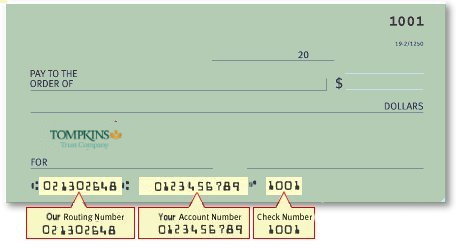 Log on to MyWCU  http://www.wcu.edu/mywcu/index.aspx      Click Menu in the upper left hand corner and Accounts & PaymentsClick Make a Tuition Payment (Pay Bill) to log into Bill+PaymentClick Make a Payment 2 timesSelect Current Balance or write in the amount you want to payClick ContinueSelect payment method of Electronic Check (checking)Click SelectType in routing number (See picture to locate number)Type in Account number 2 times (See picture to locate number)Name of Account: Your full nameFill in the appropriate informationBilling Address: use U.S. address associated with U.S. bank accountCheck box for refund options -if WCU owes you money, it will automatically transfer in your accountCheck box to save payment method and write in: Primary CheckingYour CAT Card is your student ID card that has your meal plans, printing amount, library card, and more.  In order to have a smoother process, we will need you to send in a passport-size head shot/photo of you.  It doesn’t necessarily have to be your passport photo.  Please, do not have any hats or sunglasses.Steps to send photo and information to Ms. Tatum Conley, the coordinator for making your Cat Cards:Upload an appropriate recent photo attached to email. They accept JPEG or Bitmap format.Write your first and then last name as it appears on your passport.  No shortened names or nicknames.  Write Student ID number (#920 located on acceptance letter)Date of Birth: Month/day/yearSend information to both tconley@wcu.edu and myself at sbriones@wcu.edu in the same emailExample after attaching photo and what to write in email:Subject Line: Cat Card FA17Scarlette Briones92092092001/31/1900
MEMORANDUM: Health Insurance for International StudentsHealth Insurance Requirement
U.S. Government regulations require international students to have sufficient medical insurance coverage to participate on an exchange to the United States. WCU international exchange students are required to have health insurance. Students may purchase the WCU health insurance plan OR submit proof of their own non-WCU health insurance that satisfies the U.S. Department of State requirements outlined below: Benefit maximum must be no less than $100,000 per accident or illnessThe plan deductible may not exceed $500 per accident or illness per plan yearMinimum of $50,000 for medical evacuationMinimum of $25,000 for repatriationHealth Insurance Options Students have two options to meet the health insurance requirement:
1. Purchase and enroll in the Blue Cross Blue Shield Insurance plan offered through WCU (estimated cost per semester for 2016-17 is $1,111.00 *prices subject to change*) If you choose to enroll and register in the insurance offered through WCU, you can enroll via this link: https://www.bcbsnc.com/content/studentblue/wcu/index.htm Details on the insurance plan and what is covered can be found here: https://www.bcbsnc.com/content/studentblue/wcu/index.htm?page=benefits
2. Use your own insurance* by submitting a Waiver Request to waive the Blue Cross Blue Shield Insurance option offered through WCU. *Your personal Insurance Plan must be approved through the waiver request process. 
    If you choose to submit a waiver request, please fill out the form in the link below and submit it to https://www.bcbsnc.com/content/studentblue/wcu/index.htm?page=waiver
* Any questions about the Blue Cross/Blue Shield insurance or the Waiver Request Process, please email: email@studentbluenc.com